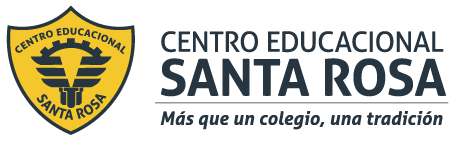 DIRECCIÓN ACADÉMICADEPARTAMENTO DE ATENCIÓN DE PARVULOS Respeto – Responsabilidad – Resiliencia – Tolerancia Instrucciones: Por favor lea al menos 2 veces antes de contestar.Tenga su respaldo y registre todas sus guías en el cuaderno de módulo correspondiente, al igual que los ppt, transcriba al cuaderno de módulo, para obtener una mejor calidad de lectura.El ppt es un material importante que  cuenta con información que te ayudara a resolver de mejor forma la guía.Mail de la especialidad: parvuloscestarosa@gmail.com Para dudas consultas y consignar otros medios de envío este es mi número personal al cual me pueden agregar y consultar lo estimen necesario. +569 81506471 profe Paula.Chicas es momento que aplicar lo aprendido y se centren es estos momentos en la teoría constructivista en donde serán ustedes las que construyan su aprendizaje, tienen una gran misión!!!! Yo sé que pueden…1 Intenta hacer un recorrido por tus memorias e intenta recordar, como es que comenzaste tu proceso de aprendizaje, desde que eras una niña, recuerda a quien imitabas, quien de tu familia te enseñaba cosas, recuerda los profesores que has tenido a lo largo de tu vida de estudiante, que cosas te gustaban hacer desde niña, recuerda que cosas desde niña te ha costado hacer y cuales son fáciles de lograr para ti. Identifica esos recuerdos y luego completa este cuadro. Si no tienes recuerdos que te puedan ayudar a completar, puedes utilizar ejemplos que creas son pertinentes para desarrollar este cuadro.Menciona la mayor cantidad de ejemplos que puedas.Ej.: El juego el monito mayor, es aprendizaje social.2. Identifica los aspectos positivos y negativos de estas teorías y menciona las que son o han sido un aporte para la educación y también describe los aspectos que no son un aporte para la educación.Teorías de aprendizaje Aprendizajes que se adquieren, que según tu visión son parte de alguna de estas teorías.ConductistaConstructivista Aprendizaje social Psicología cognitiva Inteligencias múltiplesTeorías de aprendizaje Aspectos positivos para la educación Aspectos negativos para la educaciónConductistaConstructivista Aprendizaje social Psicología cognitiva Inteligencias múltiples